NAME: _____________________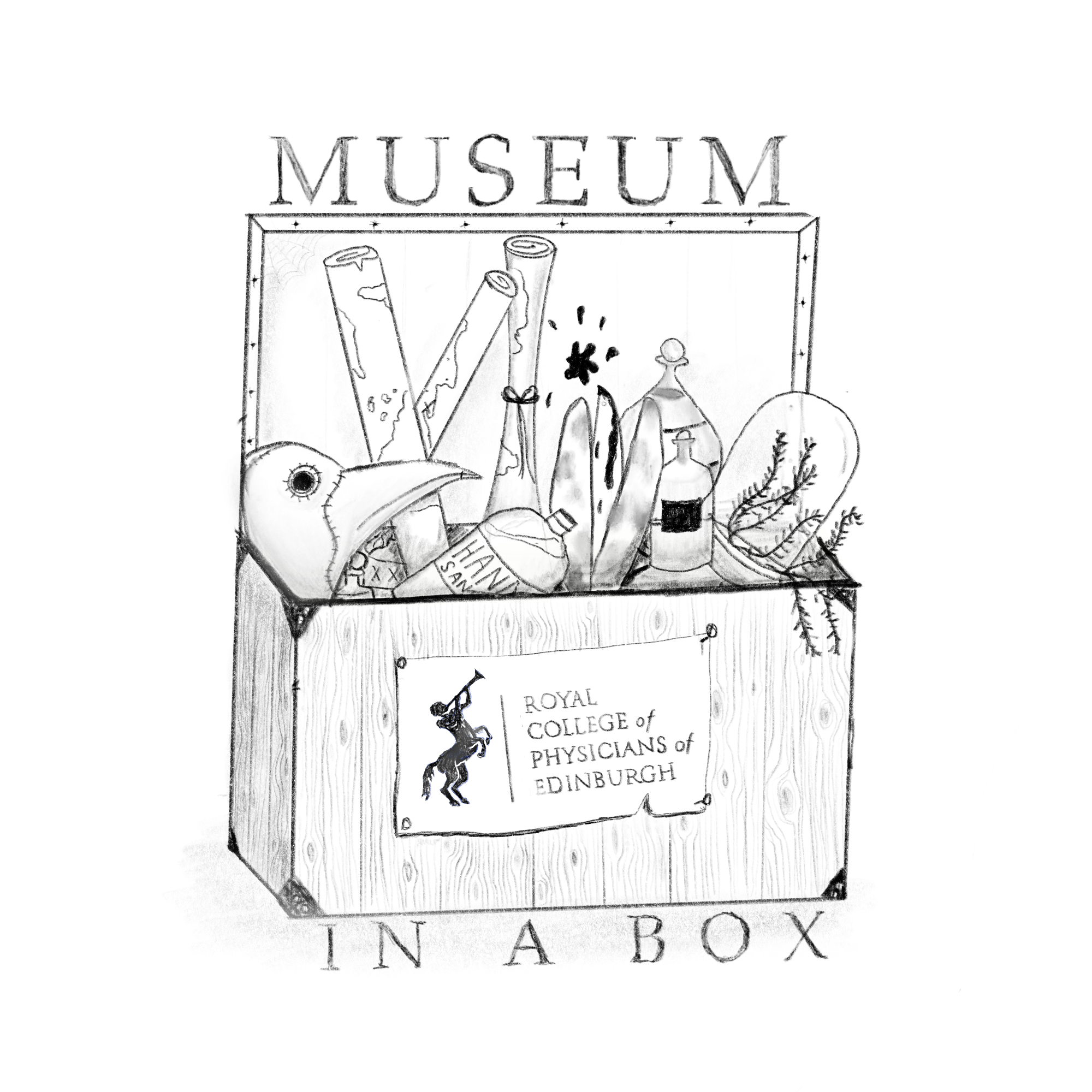 INSTRUCTIONS: Find the objects listed below and determine:Whether or not the objects were the result of scientific discoveryIf the object is still in use todayIf the object was the product of a doctor’s experimentation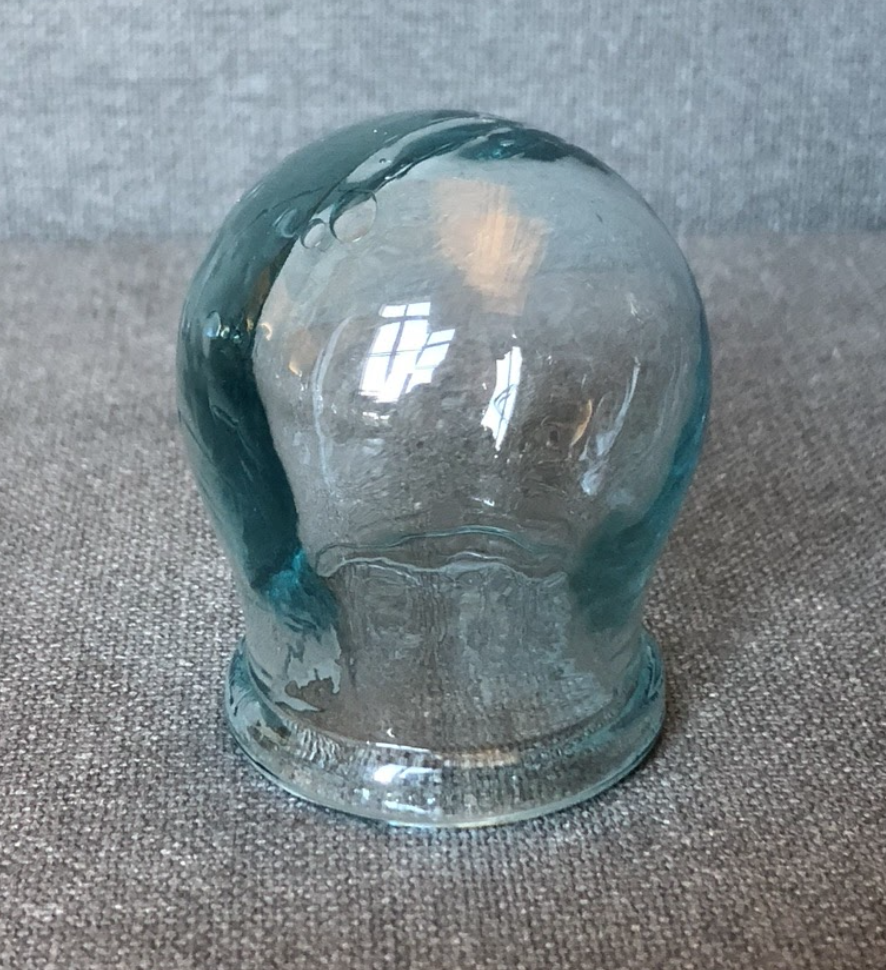 Carbolic Acid Catgut1.2.3.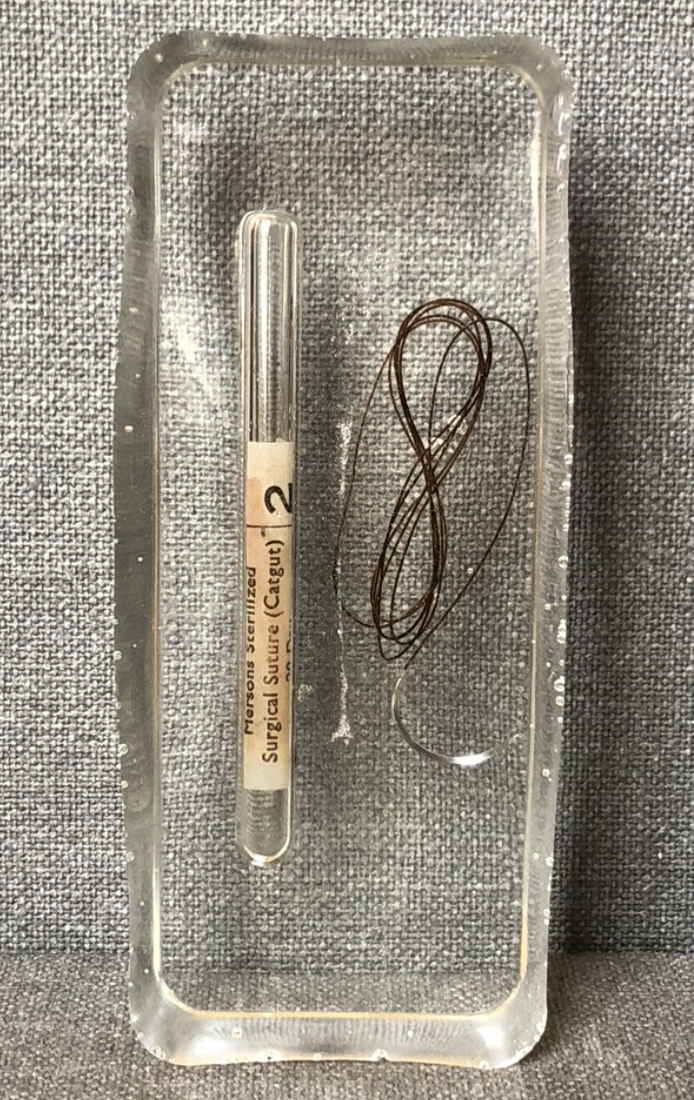 Goop Carnelian Crystal Advertisement1.2.3.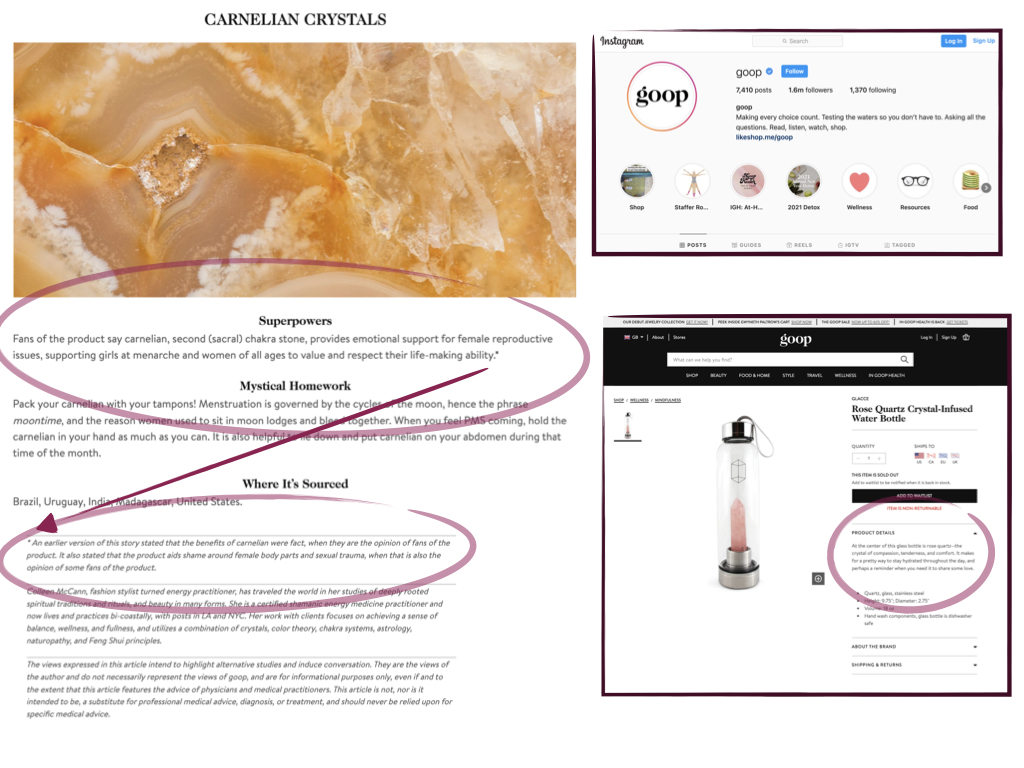 Phrenology Bust1.2.3.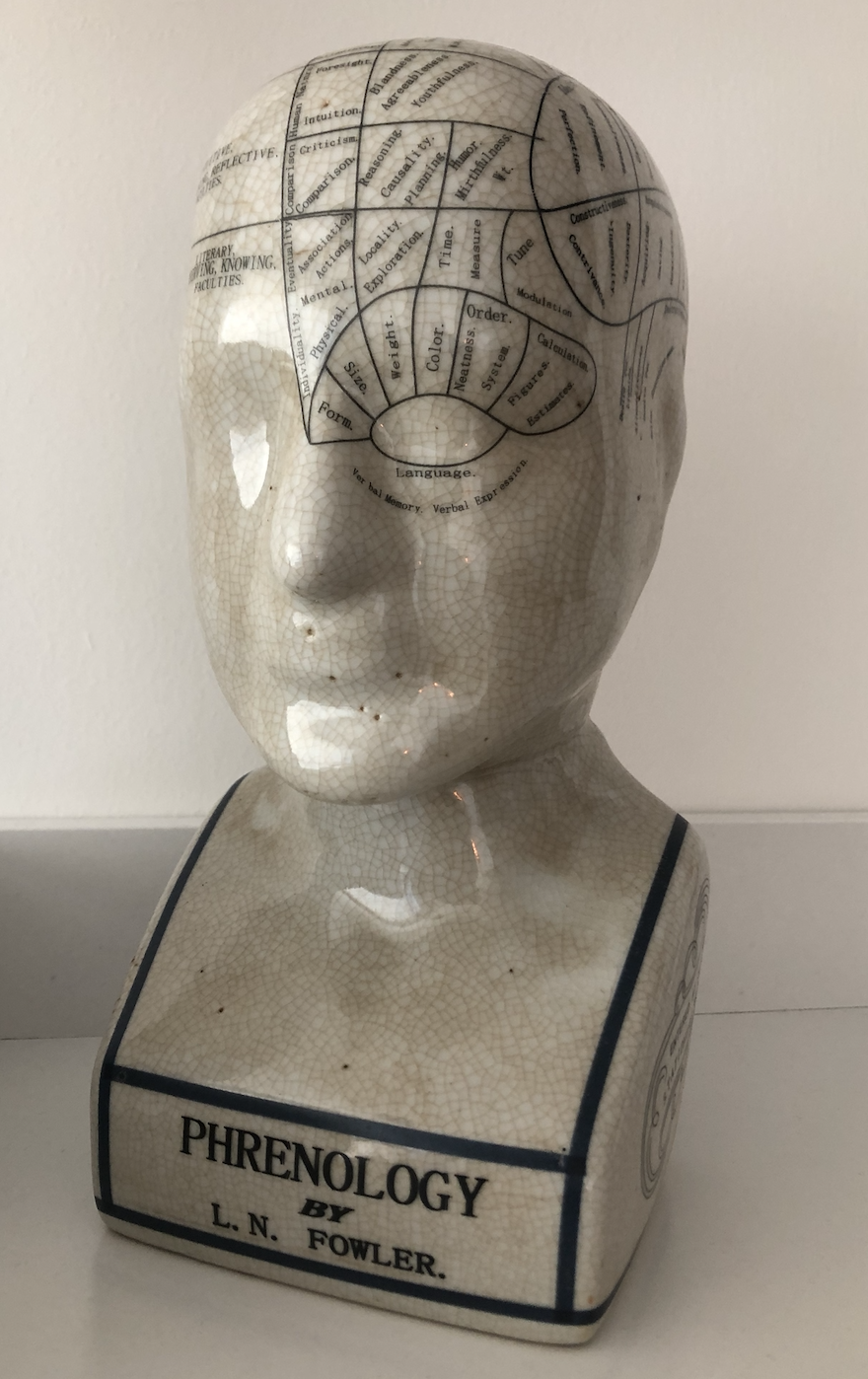 X-Rays from J.W. Gifford1.2.3.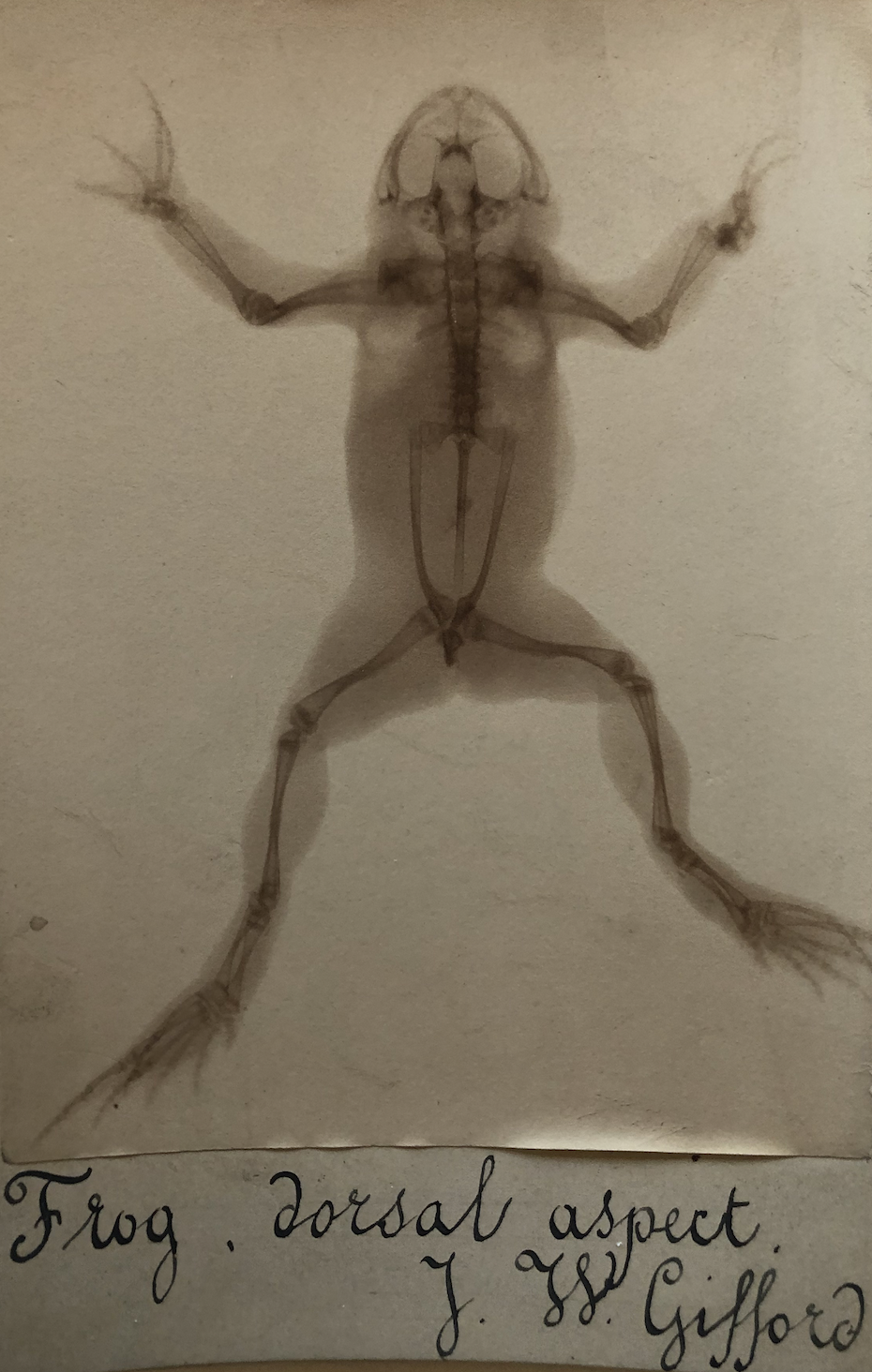 Flat Tummy Lollipop Advertisement1.2.3.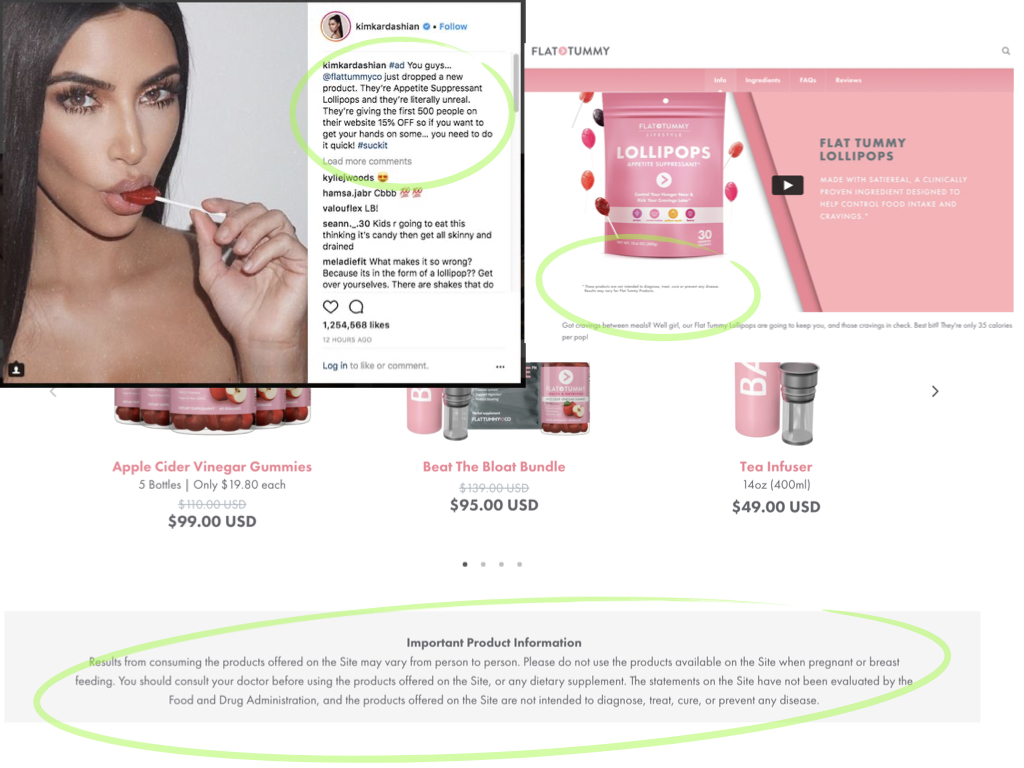 Glass Cupping Cup1.2.3.Bleeding Bowl1.2.3.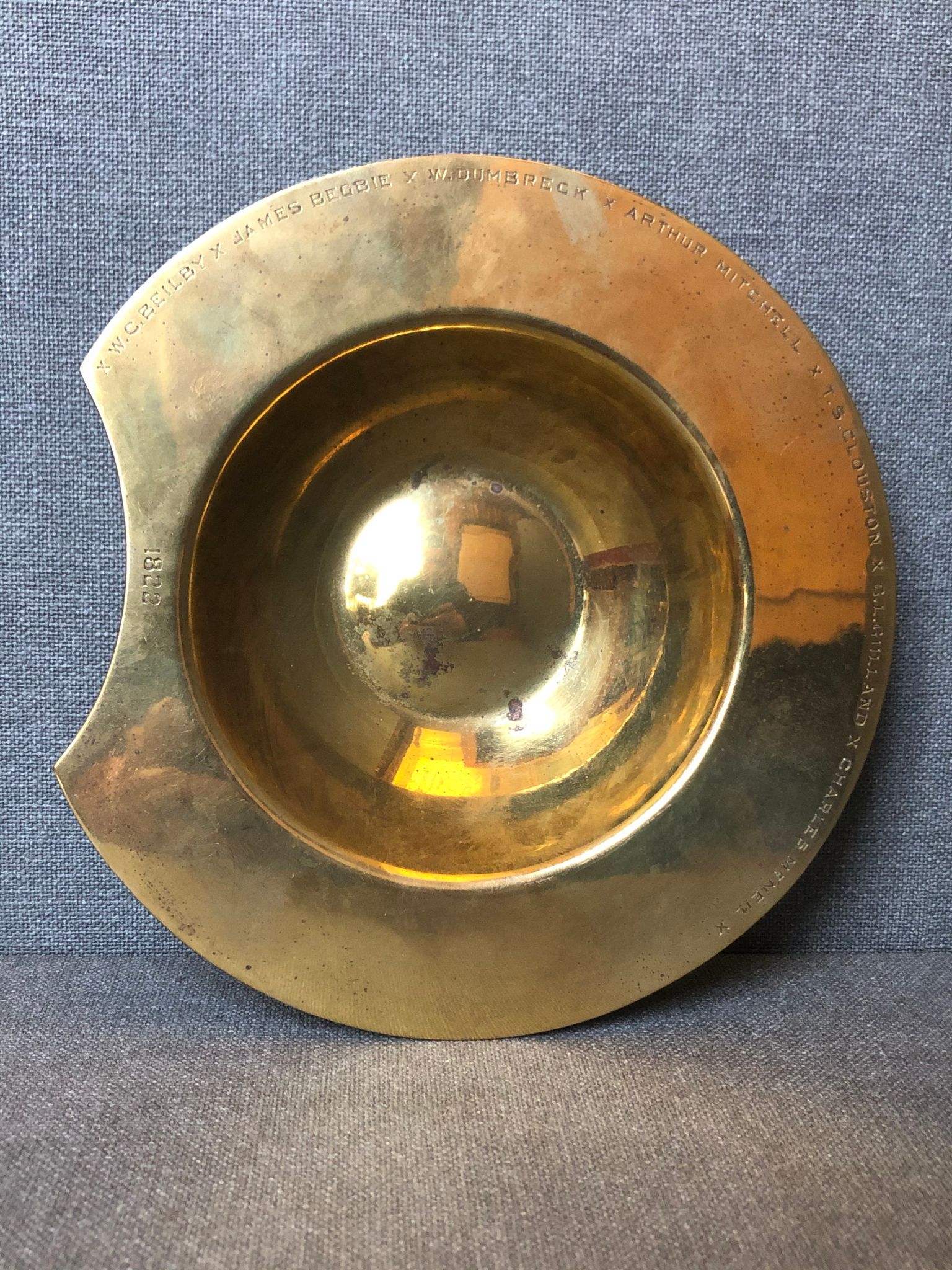 Cinnabar Mineral1.2.3.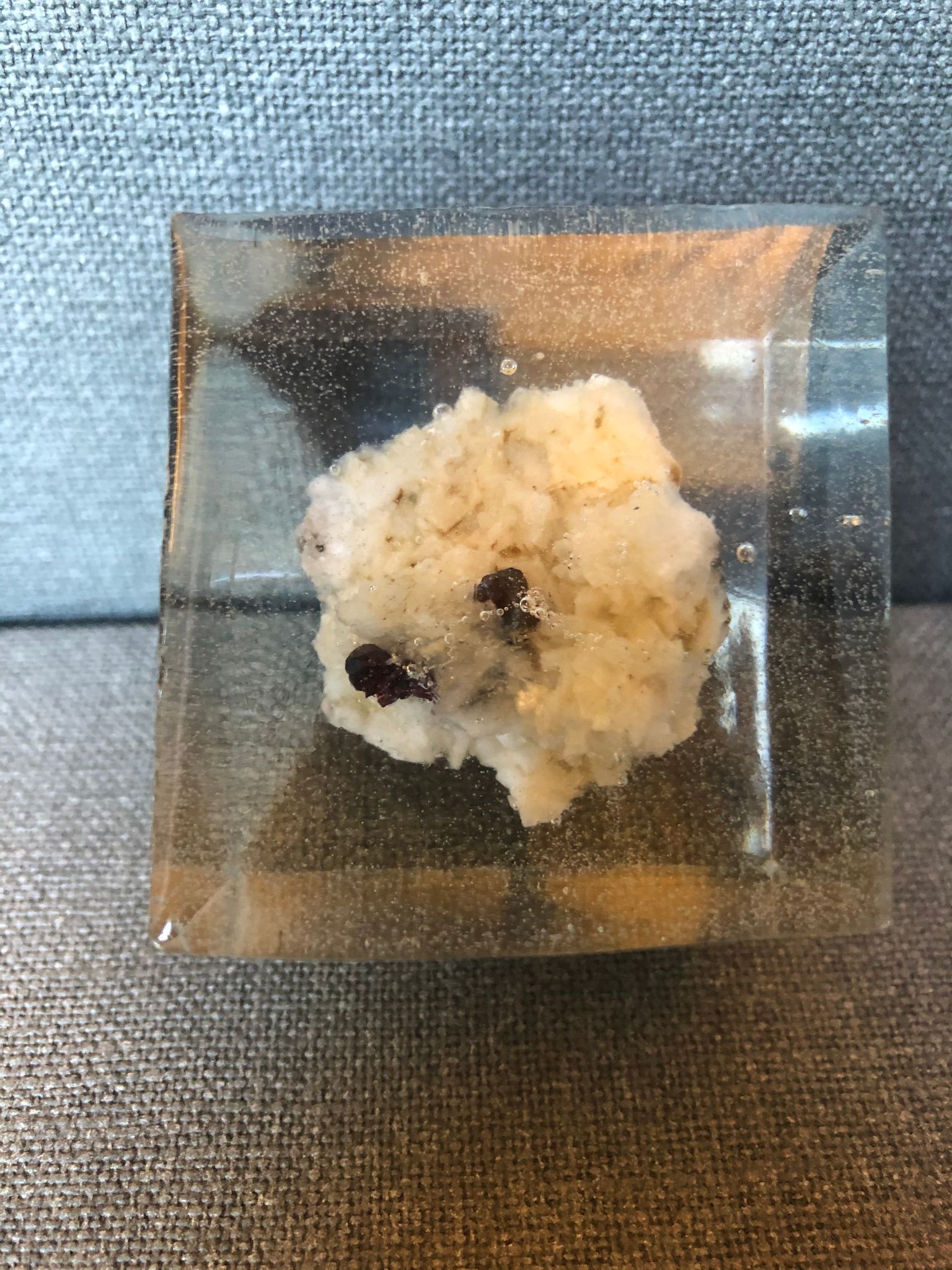 